ТЫВА РЕСПУБЛИКАНЫӉ ЧАЗАА
ДОКТААЛПРАВИТЕЛЬСТВО РЕСПУБЛИКИ ТЫВА
ПОСТАНОВЛЕНИЕот 15 мая 2020 г. № 200г.КызылОб утверждении региональной программы Республики Тыва «Укрепление общественного здоровья Республики Тыва на 2020-2024 годы»В целях реализации Указа Президента Российской Федерации от 7 мая 2018 г. № 204 «О национальных целях и стратегических задачах развития Российской Федерации на период до 2024 года», постановления Правительства Республики Тыва от 25 мая 2018 г. № 279 «Об утверждении Стратегии развития здравоохранения Республики Тыва до 2030 года» Правительство Республики Тыва ПОСТАНОВЛЯЕТ:1. Утвердить прилагаемую региональную программу Республики Тыва «Укрепление общественного здоровья Республики Тыва на 2020-2024 годы».2. Контроль за исполнением настоящего постановления возложить на заместителя Председателя Правительства Республики Тыва Сенгии С.Х.3. Разместить настоящее постановление на «Официальном интернет-портале правовой информации» (www.pravo.gov.ru) и официальном сайте Республики Тыва в информационно-телекоммуникационной сети «Интернет».Первый заместитель Председателя   Правительства Республик Тыва                                                                       Ш. ХопуяУтвержденапостановлением Правительства Республики Тываот 15 мая 2020 г. № 200РЕГИОНАЛЬНАЯ ПРОГРАММА
Республики Тыва «Укрепление общественного здоровья Республики Тыва на 2020-2024 годы»П А С П О Р Т региональной программы Республики Тыва «Укрепление общественного здоровья Республики Тыва на 2020-2024 годы»I. Обоснование проблемы, анализ ее исходного состоянияЧисленность населения Республики Тыва по состоянию на 1 января 2019 г. составила 324,4 тыс. человек. Удельный вес городского населения составил 54,0 процента (175,4 тыс. чел.), сельского – 46,0 процентов (148,9 тыс. чел.).Удельный вес женщин в общей численности населения на начало 2019 года составил 52,0 процента, мужчин – 48,0 процентов.В возрастной структуре населения республики на долю лиц моложе трудоспособного возраста (0-15 лет) приходится 33 процента (106,4 тыс. чел.) от общей численности населения, трудоспособное население составляет 54,0 процента (174,4 тыс. чел.), доля лиц старше трудоспособного возраста – 12,0 процентов (37,8 тыс. чел.).Таблица № 1Численность, структура (половозрастной состав, городское/сельское) населения Республики Тыва на 1 января 2019 г.(человек)По предварительным данным Красноярскстата, за 11 месяцев 2019 г. показатель общей смертности составил 839,7 на 100 тыс. населения. Наблюдается снижение показателя смертности на 1 процент по сравнению с 2018 годом. Всего умерших 2505 человек, снижение числа умерших на 150 чел. Основными причинами смертности в республике являются болезни системы кровообращения – 36,4 процента, далее идут внешние причины – 18,0, новообразования – 12,1, болезни органов пищеварения – 6,2, болезни органов дыхания – 5,2 процента. В 2019 году в структуре смертности первое место занимает болезни системы кровообращения. Доля данной причины составляет 36,4 процента (число умерших на 100 тыс. населения – 305,7) от общего числа умерших. Второе место – внешние причины составляет – 18,0 процентов (число умерших на 100 тыс. населения – 151,9). Третье место – новообразования, доля данной причины составляет 12,1 процента (число умерших на 100 тыс. населения – 110,0) от общего числа умерших. Таблица № 2Структура смертности по классам причин смерти(человек)Показатели смертности в республике за 2019 год всего 2505 человек, за аналогичный период (АППГ) – 2655. Снижение составило 150 человек или 5,65 процента.Анализ показателей смертности от общих заболеваний с обозначением динамики за последние 5 лет в разрезе основных заболеваний в сравнении с 2019 годом:от болезней системы кровообращения снизилась по сравнению с 2014 годом в 1,2 раза (2014 г. – 383,0 на 100 тыс. населения, 2019 г. – 305,7 на 100 тыс. населения);от новообразований снизилась по сравнению с 2014 годом незначительно (2014 г. – 115,1 на 100 тыс. населения, 2019 г. – 110,0 на 100 тыс. населения);от болезней органов дыхания снизилась по сравнению с 2014 годом в 6,4 процента (2014 г. – 67,5 на 100 тыс. населения, 2019 г. – 43,6  на 100 тыс. населения);от болезней системы пищеварения снизилась по сравнению с 2014 годом на 7,2 процента (2014 г. – 71,9 на 100 тыс. населения, 2019 г. – 52,0 на 100 тыс. населения);от внешних причин снизилась по сравнению с 2014 годом на 4,9 процента (2014 г. – 304,1 на 100 тыс. населения, 2019 г. – 151,9 на 100 тыс. населения);от отравлений алкоголем снизилась по сравнению с 2014 годом на 6 процентов (2014 г. – 26,5 на 100 тыс. населения, 2019 г. – 16,1  на 100 тыс. населения);от всех видов транспортных несчастных случаев снизилась по сравнению с 2014 годом на 7,8 процента (2014 г. – 50,5 на 100 тыс. населения, 2019 г. – 39,6 на 100 тыс. населения);от дорожно-транспортных происшествий снизилась по сравнению с 2014 годом на 0,6 процента (2014 г. – 31,3 на 100 тыс. населения, 2019 г. – 25,1 на 100 тыс. населения);от самоубийств увеличилась по сравнению с 2014 годом в 2,6 раза (2014 г. – 9,6 на 100 тыс. населения, 2019 г. – 25,5 на 100 тыс. населения);от убийств увеличилась по сравнению с 2014 годом на 1 процент (2014 г. – 37,1 на 100 тыс. населения, 2019 г. – 38,9 на 100 тыс. населения);от утоплений снизилась по сравнению с 2014 годом на 6,3 процента (2014 г. – 10,6 на 100 тыс. населения, 2019 г. – 6,7 на 100 тыс. населения).Таблица № 3Коэффициенты смертности по основным классам причин смерти(на 100 тыс. населения)В 2019 году по республике общая смертность снизилась на 8,3 процента в сравнении с 2018 годом, из них от новообразований снизилась на 11,4 процента, болезней системы кровообращения снизилась на 13,4 процента, болезней органов дыхания увеличилась на 1,7 процента, болезней системы пищеварения снизилась на 15,2 процента, внешних причин снизилась на 0,2 процента. По г. Кызылу общая смертность снизилась на 9,7 процента, из них от новообразований на 13,5 процента, болезней системы кровообращения на 19,2 процента, болезней органов дыхания на 18,0 процента, болезней системы пищеварения на 16,4 процента, внешних причины – прирост на 11,4 процента.По г. Ак-Довураку общая смертность увеличилась на 15,5 процента, из них от новообразований снизилась на 36,5 процента, болезней системы кровообращения увеличилась на 16,8 процента, болезней органов дыхания снизилась на 33,6 процента, болезней системы пищеварения снизилась на 51,3 процента.Таблица № 4Смертность населения по основным причинам смерти по данным медицинских организаций(на 100 тыс. населения)По Бай-Тайгинскому кожууну общая смертность снизилась на 11,2 процента, из них новообразования на 43,1 процента, болезни системы кровообращения на 18,8 процента, болезни органов дыхания увеличилась в 4 раза, болезни системы пищеварения снизились в 2 раза, внешние причины – прирост на 33,6 процента.По Барун-Хемчикскому кожууну общая смертность увеличилась на 1,9 процента, из них новообразования снизились на 40,0 процентов, болезни системы кровообращения снизились на 4,7 процента, болезни органов дыхания снизились на 16,7 процента, болезни системы пищеварения увеличились на 26,7 процента, внешние причины – снижение на 10,6 процента.По Дзун-Хемчикскому кожууну общая смертность снизились на 8,7 процента, из них новообразования на 11,5 процента, болезни системы кровообращения на 9,1 процента, болезни органов дыхания на 33,9 процента, болезни системы пищеварения на 0,9 процента, внешние причины – на 5,8 процента.По Каа-Хемскому кожууну общая смертность увеличилась на 9,2 процента, из них новообразования на 23,8 процента, болезни системы кровообращения на 25,8 процента, болезни органов дыхания на 20,2 процента, болезни системы пищеварения на 0,3 процента, внешние причины – на 7,3 процента.	По Кызылскому кожууну общая смертность снизились на 26,8 процента, из них новообразования снизились на 2,0 процента, болезни системы кровообращения снизились на 41,2 процента, болезни органов дыхания увеличились на 8,8 процента, болезни системы пищеварения снизились в 2,1 раза, внешние причины – снижение  на 16,6 процента.По Монгун-Тайгинскому кожууну общая смертность увеличилась на 1,6 процента, из них новообразования снизились на 25,7 процента, болезни системы кровообращения увеличились на 17,1 процента, болезни органов дыхания увеличились в 2 раза, болезни системы пищеварения снизились на 1,0 процент, внешние причины – снижение на 0,9 процента.По Овюрскому кожууну общая смертность снизились на 0,8 процента, из них новообразования снизились на 0,8 процента, болезни системы кровообращения снизились на 19,4 процента, болезни органов дыхания снизились в 2 раза, болезни системы пищеварения увеличились на 24,0 процента, внешние причины – снижение на 0,8 процента.	По Пий-Хемскому кожууну общая смертность увеличилась на 22,1 процента, из них новообразования увеличились на 28,5 процента, болезни системы кровообращения увеличились на 25,6 процента, болезни органов дыхания снизилась на 20,6 процента, болезни системы пищеварения увеличились в 1,7 раза, внешние причины – снижение на 22,3 процента.	По Сут-Хольскому кожууну общая смертность снизились на 20,5 процента, из них новообразования снизились в 3 раза, болезни системы кровообращения снизились на 20,3 процента, болезни органов дыхания увеличились в 3,3 раза, болезни системы пищеварения увеличились на 19,5 процента, внешние причины – снижение на 27,5 процента.	По Тандинскому кожууну общая смертность снизились на 0,1 процента, из них новообразования увеличились 47,0 процентов, болезни системы кровообращения снизились на 5,5 процента, болезни органов дыхания увеличились в 3,6 раза, болезни системы пищеварения снизилась на 38,7 процента, внешние причины – снижение на 5,6 процента. По Тере-Хольскому кожууну общая смертность снизились на 2,2 раза, из них новообразования в 2 раза, болезни системы кровообращения в 2,5 раза, внешние причины – в 4 раза.По Тес-Хемскому кожууну общая смертность увеличилась на 35,4 процента, из них новообразования увеличились в 2,3 раза, болезни системы кровообращения снизились на 32,6 процента, болезни органов дыхания снизились на 0,8 процента, болезни системы пищеварения увеличились в 5 раз, внешние причины – увеличение в 2,5 раза.По Тоджинскому кожууну общая смертность снизилась на 24,3 процента, из них новообразования на 0,6 процента, болезни системы кровообращения на 9,6 процента, болезни органов дыхания на 25,4 процента, болезни системы пищеварения в 2 раза, внешние причины – на 9,6 процента.По Улуг-Хемскому кожууну общая смертность снизились на 23,8 процента, из них новообразования на 0,8 процента, болезни системы кровообращения на 17,6 процента, болезни органов дыхания на 25,5 процента, болезни системы пищеварения в 2 раза, внешние причины – на 25,0 процентов.По Чаа-Хольскому кожууну общая смертность увеличилась на 27,0 процентов, из них новообразования снизились на 44,6 процента, болезни системы кровообращения увеличились на 33,1 процента, болезни системы пищеварения снизилась на 0,2 процента, внешние причины – снизились на 10,2 процента.По Чеди-Хольскому кожууну общая смертность увеличилась на 4,2 процента, из них новообразования снизились на 15,6 процента, болезни системы кровообращения увеличились на 13,2 процента, болезни органов дыхания увеличились на 48,8 процента, болезни системы пищеварения увеличились в 2 раза, внешние причины – снизились на 8,0 процента.По Эрзинскому кожууну общая смертность снизились на 26,2 процента, из них новообразования в 2,4 раза, болезни системы кровообращения на 8,9 процента, болезни органов дыхания на 33,2 процента, болезни системы пищеварения в 2 раза, внешние причины – на 30,6 процента.Смертность от болезней системы кровообращения	Смертность от болезней системы кровообращения в республике в 2019 году составила 253,4 на 100 тыс. населения по сравнению с аналогичным периодом 2018 года – 292,5, снижение составило на 13,4 процента. Уровень смертности населения республики от болезней системы кровообращений ежегодно снижается: 2014 г. – 383,0, 2015 г. – 347,0, 2016 г. – 343,8, 2017 г. – 310,2, 2018 г. – 332,1, 2019 г. – 305,7. Снижение смертности обусловлено модернизацией кардиологической службы и информационно-коммуникационной кампании граждан по факторам риска развития сердечно-сосудистых заболеваний в районах. Наибольшее интенсивное снижение отмечается в следующих кожуунах:Тере-Хольский кожуун (в 2,5 раза);Кызылский кожуун (41,2%);Тес-Хемский кожуун (32,6%);Сут-Хольский кожуун (24,3%);Барун-Хемчикский кожуун (22,0%);Овюрский кожуун (19,4%);Бай-Тайгинский кожуун (18,8%);Улуг-Хемский кожуун (17,6%).Увеличение смертности от болезней системы кровообращения зарегистрировано в следующих кожуунах:Чаа-Хольский кожуун (33,1%);Пий-Хемский кожуун (25,6);Каа-Хемский кожуун (25,8%);Монгун-Тайгинский кожуун (17,1%).Смертность от новообразованийСмертность от новообразований в республике в 2019 году составила 107,9 на 100 тыс. населения по сравнению с аналогичным периодом 2018 года – 121,8, снижение составило на 11,4 процента. Уровень смертности населения республики от новообразований: 2014 г. – 115,1, 2015 г. – 122,7, 2016 г. – 118,9, 2017 г. – 117,1, 2018 г. – 123,5, 2019 г. – 110,0. Снижение смертности обусловлено модернизацией онкологической службы и информационно-коммуникационной кампании граждан по факторам риска развития онкологических заболеваний в районах, из них наиболее интенсивное снижение отмечается в следующих кожуунах:Сут-Хольский кожуун (в 3 раза);Эрзинский кожуун (в 2,4 раза);Тере-Хольский кожуун (в 2 раза);Чаа-Хольский кожуун (44,6%);Бай-Тайгинский кожуун (43,1%);Барун-Хемчикский кожуун (42,0%).Увеличение смертности от новообразований зарегистрировано в следующих кожуунах:Тес-Хемский кожуун (в 2,3 раза);Тандинский кожуун (47,0%);Пий-Хемский кожуун (28,5%);Каа-Хемский кожуун (23,8%).Смертность от внешних причинСмертность от внешних причин в республике в 2019 году составила 177,5 на 100 тыс. населения по сравнению с аналогичным периодом 2018 года – 177,8, снижение составило на 0,2 процента. Уровень смертности населения республики от внешних причин: 2014 г. – 304,1, 2015 г. – 286,9, 2016 г. – 261,8, 2017 г. – 215,5,  2018 г. – 207,1, 2019 г. – 151,9. Снижение смертности от внешних причин зарегистрировано в следующих кожуунах:Тере-Хольский кожуун (в 4 раза);Эрзинский кожуун (30,6%);Сут-Хольский кожуун (27,5%);Улуг-Хемский кожуун (25,0%);Пий-Хемский кожуун (22,3%).Увеличение смертности от внешних причин зарегистрировано в следующих кожуунах:Тес-Хемский кожуун  (в 2,5 раза);Бай-Тайгинский кожуун (36,6%);Барун-Хемчикский кожуун (10,0%).Смертность от отравлений алкоголем и его суррогатамиПо предварительным данным ГБУЗ Республики Тыва «Бюро судебно-меди-цинской экспертизы» за 2019 год в республике от отравления алкоголем и его суррогатами умерло 46 человек. По сравнению с 2018 годом количество умерших от отравления алкоголем и его суррогатами снизилось на 2 человека (2017 г. – 48,          2018 г. – 48).Показатель смертности от отравления алкоголем при этом составил 14,2 на 100 тыс. населения (2017 г. – 15,0, 2018 г. – 14,9). По сравнению с 2018 г. показатель снизился на 4,6 процента, в сравнении с 2017 г. снизился на 5,3 процента. Причиной отравления алкоголем является высокий уровень алкоголя в крови, во многих случаях сочетается с повреждением внутренних органов, вызванным длительным, чрезмерным употреблением алкоголя. Кроме того, зарегистрированы смертельные случаи от отравления метиловым спиртом в г. Кызыле и Кызылском кожууне – 4 случая, 2-пропанолом в Тандинском кожууне – 1 случай.По месту наступления смерти: 21 человек умер дома (46,6% от общего числа умерших), 24 – в другом месте (51,1%), в медицинских организациях – 1 (2,2%).По возрастным категориям: наибольший процент среди умерших приходится на возрастные категории: 51-60 лет – 34,8 процента, 41-50 лет – 32,6 процента, 61 и старше лет – 21,7 процента, 31-40 лет – 10,9 процента. Из общего числа умерших 73,9 процента приходится на трудоспособный возраст.По месту проживания: 14 человек проживали в г. Кызыле, что составило 30,4 процента от общего числа умерших: по одному человеку в Овюрском, Каа-Хемском, Тере-Хольском, Улуг-Хемском кожуунах, 2 – в Дзун-Хемчикском кожууне, 3 – в Тес-Хемском кожууне, по 4 – в Барун-Хемчикском, Чеди-Хольском, Тандинском кожуунах, по 5 – в Кызылском и Тоджинском кожуунах. Из 46 лиц, умерших от отравления алкоголем и его суррогатами, 2 человека состояли на учете в ГБУЗ Республики Тыва «Реснаркодиспансер», из них один с алкогольной зависимостью и проживал в г. Кызыле, одна женщина из Тоджинского кожууна с пагубным употреблением алкоголя (АППГ – 2 человека из Барун-Хемчикского и  Кызылского кожуунов).Смертность от болезней органов дыханияСмертность от болезней органов дыхания в республике в 2019 году составила 36,7 на 100 тыс. населения по сравнению с аналогичным периодом 2018 года – 36,1, увеличение составило 1,7 процента. Уровень смертности населения республики от болезней органов дыхания: 2014 г. – 67,5, 2015 г. – 56,9, 2016 г. – 57,4, 2017 г. – 41,2, 2018 г. – 39,9, 2019 г. – 43,6. Снижение смертности от болезней органов дыхания зарегистрировано в следующих кожуунах:Овюрский кожуун (в 2 раза);Дзун-Хемчикский кожуун (33,9%);Эрзинский кожуун (33,2%);Тоджинский кожуун (25,4%).Увеличение смертности от болезней органов дыхания зарегистрировано в следующих кожуунах:Бай-Тайгинский кожуун (в 4 раза);Тандинский кожуун (в 3,6 раза);Сут-Хольский кожуун (3,3 раза);Монгун-Тайгинский кожуун (в 2 раза);Чеди-Хольский кожуун (48,8%).Смертность от болезней органов пищеваренияСмертность от болезней органов пищеварения в республике в 2019 году составила 45,9 на 100 тыс. населения по сравнению с аналогичным периодом 2018 года – 54,1, снижение составило 15,2 процента. Уровень смертности населения республики от болезней органов пищеварения: 2014 г. – 71,9, 2015 г. – 82,3, 2016 г. – 67,2,          2017 г. – 73,7, 2018 г. – 59,4, 2019 г. – 52,0. Снижение смертности от болезней органов пищеварения зарегистрировано в следующих кожуунах:	Кызылский кожуун (в 2,1 раза);Бай-Тайгинский кожуун (в 2 раза);Тоджинский кожуун (в 2 раза);Улуг-Хемский кожуун (в 2 раза);Эрзинский кожуун (в 2 раза);Тандинский кожуун (38,7%);Барун-Хемчикский кожуун (24,8%).Увеличение смертности от болезней органов пищеварения зарегистрировано в следующих кожуунах:Тес-Хемский кожуун (в 5 раз);Чеди-Хольский кожуун (в 2 раза);Пий-Хемский кожуун (в 1,7 раза);Овюрский кожуун (24,0%).Смертность населения в трудоспособном возрасте (на 100 тыс. населения)Показатель смертности среди лиц трудоспособного возраста снизился на 3,2 процента, но остается выше среднероссийского уровня на 36,8 процента (РТ 2018 г. – 669,1; РТ 2019 г. – 647,6; СФО 2017 г. – 569,4; РФ 2017 г. – 473,4).Первое место в структуре причин смерти населения в трудоспособном возрасте остается за смертностью от внешних причин (42,8% от всех умерших данного возраста). Показатель смертности от внешних причин составил 277,3 на 100 тыс. населения соответствующего возраста, со снижением к прошлому году на 1,6 процента (2018 г. – 281,8). Болезни системы кровообращения составляют 17,1 процента от всех умерших данного возраста, показатель составил 110,6 на 100 тыс. населения соответствующего возраста, отмечается снижение к уровню прошлого года на 18,4 процента (2018 г. – 135,5). Показатель смертности от новообразований (11,3% от всех умерших данного возраста) составил 73,0 на 100 тыс. населения соответствующего возраста с ростом к прошлому году на 4,1 процента (2018 г. – 70,1). Смертность от туберкулеза – 9,3 процента от всех умерших данного возраста, снизилась на 6,3 процента с 63,9 до 59,9.Показатели смертности в трудоспособном возрасте выше среднереспубликанского уровня отмечаются в кожуунах: Чеди-Хольском – 1257,3 на 100 тыс. населения соответствующего возраста, Тоджинском – 1167,8, Каа-Хемском – 1106,4, Барун-Хемчикский (село) – 1014,3, Тес-Хемском – 959,4, Тере-Хольском – 955,0, Чаа-Хольском – 885,7, Овюрском – 882,8, Пий-Хемском – 846,7, Дзун-Хемчикском – 842,6, Бай-Тайгинском – 801,2, Улуг-Хемском – 792,9, Монгун-Тайгинском – 752,1 и г. Ак-Довураке – 742,0.Рост смертности в трудоспособном возрасте регистрируется в г. Ак-Довураке на 13,2 процента и кожуунах: Чеди-Хольском – в 2,1 раза, Овюрском – в 1,6 раза, Тес-Хемском – на 30,9 процента, Монгун-Тайгинском – на 18 процентов, Тере-Хольском – на 13,6 процента, Тоджинском – на 9,3 процента, Чаа-Хольском – на 9,3 процента, Бай-Тайгинском – на 4,9 процента.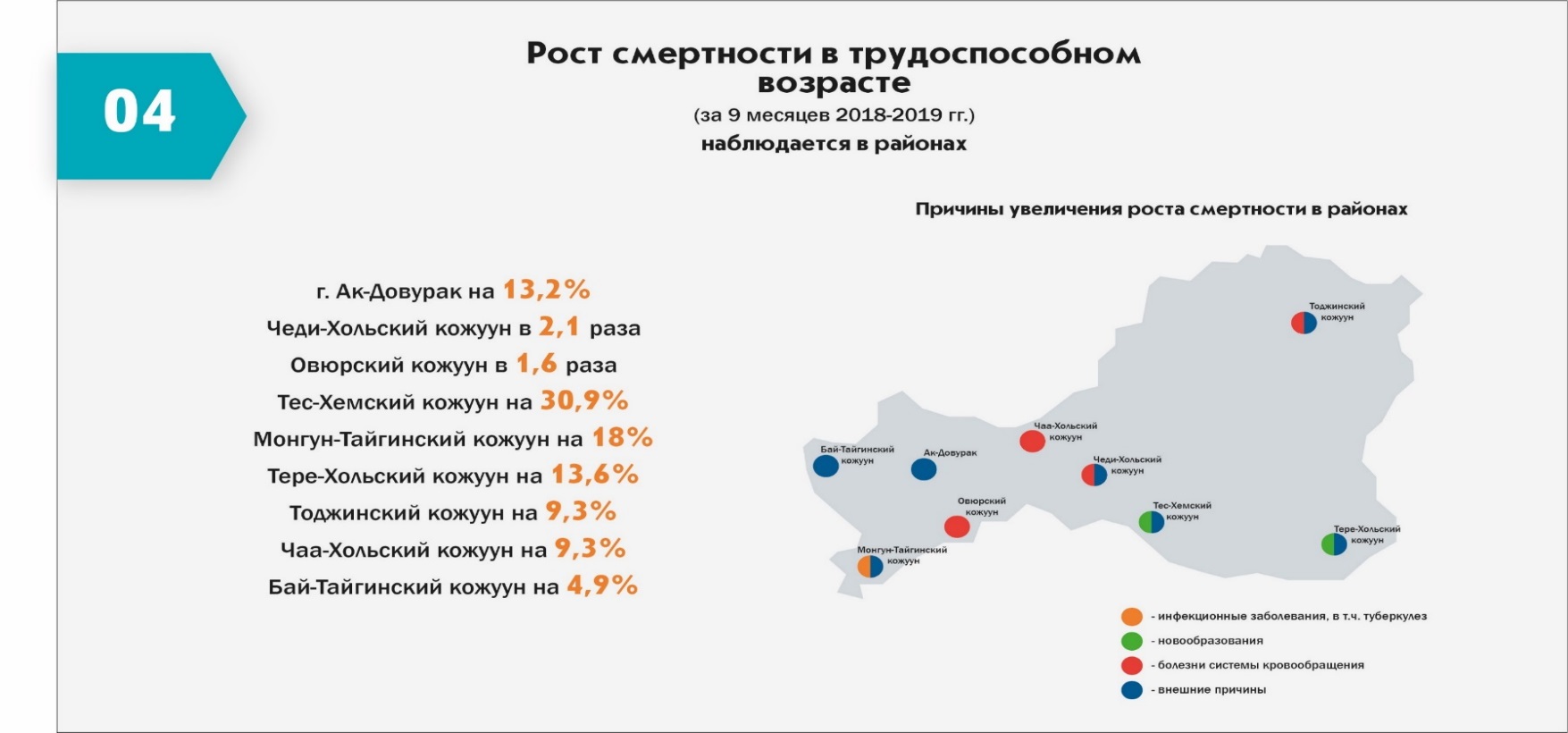 Розничная продажа алкогольной продукции на душу населения по данным Росстата за 9 месяцев 2019 г. (показатель рассчитывается поквартально) в литрах по республике составила в 2017 году 4,2 л, в 2018 году – 2,6 л, снижение составило  1,6 л, в 2019 году – 4,1 л, что на 0,1 л меньше, чем в Российской Федерации, целевой показатель по проекту «Укрепление общественного здоровья» в 2019 году – 4,2 л.В республике вопросы в сфере государственного регулирования розничной продажи алкогольной продукции, ограничение продажи алкогольной продукции регулируют Закон Республики Тыва от 11 ноября 2011 г. № 952 ВХ-I «О государственном регулировании розничной продажи алкогольной продукции и об ограничении потребления (распития) алкогольной продукции на территории Республики Тыва», постановление Правительства Республики Тыва от 20 ноября 2013 г. № 690 «Об утверждении Государственной антиалкогольной программы Республики Тыва на 2014-2020 годы».Сложившаяся ситуация обосновывает необходимость незамедлительного проведения профилактических мероприятий по снижению факторов риска на популяционном уровне.Для достижения результативности в укреплении здоровья необходимо обеспечить развитие медицинской профилактики и формирование здорового образа жизни путем поэтапного увеличения финансирования Программы.Концентрация усилий на межведомственном, комплексном и непрерывном подходе в обеспечении устойчивости системы медицинской профилактики и формирования здорового образа жизни, а также усиление контроля над поведенческими факторами риска, раннее выявление заболеваний, снижение предотвратимой инвалидности и смертности позволит улучшить качество жизни населения и устойчивое развитие общества.Развитие физической культуры и спорта в республике, как и в других субъектах Российской Федерации, рассматривается с позиции качественного улучшения жизни граждан, удовлетворения потребности в самосовершенствовании, следования нормам здорового образа жизни. Здоровье отдельно взятого жителя республики является одним из главнейших ориентиров в реализации мероприятий в сфере спорта, проведения физкультурно-оздоровительных мероприятий и т.д.События последних лет еще раз подтвердили, что на сегодня результатом проводимой Главой Республики Тыва и Правительством Республики Тыва приоритетной политикой в социальной сфере безусловно является популяризация физической культуры и спорта в деле воспитания всесторонне развитой и духовно богатой личности, в формировании всеобъемлющей культуры здорового образа жизни среди населения республики.На государственном уровне принимаются меры, направленные на обеспечение оптимальных условий для развития физической культуры и спорта.Основными нормативно-правовыми актами, определяющими вектор развития здорового образа жизни республики на ближайшее время, являются:Указ Президента Российской Федерации от 7 мая 2018 г. № 204 «О национальных целях и стратегических задачах развития Российской Федерации на период до 2024 года»;постановление Правительства Республики Тыва от 25 мая 2018 г. № 279 «Об утверждении Стратегии развития здравоохранения Республики Тыва до 2030 года»;распоряжение Правительства Республики Тыва от 5 апреля 2019 г. № 158-р «Об утверждении межведомственного плана мероприятий («дорожной карты») по снижению младенческой и детской смертности и профилактике материнской смертности в Республике Тыва на 2019-2020 годы»;распоряжение Правительства Республики Тыва от 29 апреля 2019 г. № 214-р «Об утверждении плана мероприятий по реализации Концепции духовно-нравственного развития и воспитания детей и молодежи Республики Тыва до 2025 года»;распоряжение Правительства Республики Тыва от 13 ноября 2019 г. № 489-р «Об утверждении плана программных мероприятий по формированию здорового и диетического питания среди населения Республики Тыва на 2019-2020 годы»;приказ Министерства здравоохранения Республики Тыва от 23 мая 2019 г.         № 576пр/19 «Об организации информационно-коммуникационных мероприятий, направленных на формирование и поддержание здорового образа жизни среди детей и их родителей/законных представителей»;приказ Министерства здравоохранения Республики Тыва от 9 декабря 2019 г. № 1354пр/19 «Об утверждении плана мероприятий по реализации Десятилетия детства в Республике Тыва на 2019-2020 годы».II. Основные цели, задачи и этапы реализации ПрограммыЦелями Программы являются обеспечение к 2024 году увеличения доли граждан, ведущих здоровый образ жизни, включая здоровое питание и отказ от вредных привычек, а также взаимодействие и вовлечение государственных и муниципальных органов власти по вопросам реализации корпоративных и муниципальных программ, направленных на укрепление общественного здоровья.Для достижения поставленных целей мероприятия Программы будут направлены на решение следующих задач:профилактика факторов риска неинфекционных заболеваний у населения Республики Тыва;снижение преждевременной смертности трудоспособного населения республики от неинфекционных заболеваний;формирование системы мотивации граждан к здоровому образу жизни, включая здоровое питание и отказ от вредных привычек;создание условий для развития физической культуры и массового спорта, оздоровления населения и всестороннего физического воспитания детей и молодежи.Срок реализации Программы – 2020-2024 годы.III. Система (перечень) программных мероприятий ПрограммыПрограмма включает в себя мероприятия по увеличению продолжительности жизни.В рамках Программы предусматривается реализация следующих мероприятий:информирование населения о факторах риска развития неинфекционных заболеваний, а также обеспечение условий для реализации здорового образа жизни;своевременное выявление факторов риска;увеличение обращаемости в медицинские организации по вопросам здорового образа жизни;увеличение уровня информированности населения (18 лет и старше) по вопросам здорового образа жизни к 2024 году; увеличение числа лиц, прошедших диспансеризацию и профилактические медицинские осмотры, к 2024 году.Реализация мероприятий в рамках Программы, комплексное использование программно-целевого метода позволит направить финансовые ресурсы на информирование граждан по основным факторам риска развития неинфекционных заболеваний, что приведет к снижению смертности и продолжительности жизни в Республике Тыва.Целевые индикаторы и показатели эффективности реализации Программы приведены в приложении № 1 к Программе.Перечень основных мероприятий Программы приведен в приложении № 2 к Программе.IV. Обоснование финансовых и материальных затрат	Общий объем финансовых средств, необходимых для реализации Программы, составляет 1209,6 тыс. рублей за год, всего – 6048,0 тыс. рублей, из них республиканский бюджет – 2679,0 тыс. рублей, внебюджетные источники – 1640,0 тыс. рублей, средства Территориального фонда обязательного медицинского страхования-Республики Тыва – 1729,0 тыс. рублей.	Финансовые средства будут направлены на реализацию следующих мероприятий:изготовление и распространение листовок, буклетов, брошюр, информационных бюллетеней, методических рекомендаций для различных целевых групп по пропаганде здорового образа жизни; 	изготовление и распространение видеороликов, пропагандирующих здоровый образ жизни;изготовление, установку рекламных баннеров, аренду рекламных щитов;санитарно-просветительские материалы в местных печатных изданиях;информирование населения посредством информационных экранов, а также через  средства массовой информации (социальная видеореклама);аренда зала Центра тувинской традиционной культуры и ремесел для проведения конференции.V. Трудовые ресурсы и техническое обеспечениеОсновным фактором эффективности функционирования Программы является обеспечение ее трудовыми ресурсами.Мероприятия Программы, направленные на снижение смертности и увеличение продолжительности жизни, будут реализованы специалистами министерств Республики Тыва, которые являются исполнителями Программы.К числу первоочередных задач следует отнести обучение специалистов – врача по общественному здоровью и специалиста по общественному здоровью. VI. Механизм реализации ПрограммыМеханизм реализации Программы определен с указанием источников финансирования и сроков, необходимых для их реализации.Реализация Программы обеспечивается Министерством здравоохранения Республики Тыва, которое:осуществляет текущее управление реализацией Программы, ее информационно-аналитическое обеспечение;производит оценку объемов финансовых ресурсов, необходимых для реализации отдельных мероприятий;в соответствии с объемами выделенных бюджетных средств распределяет их по исполнителям проектов.Государственным заказчиком Программы является Министерство здравоохранения Республики Тыва.Соисполнителями мероприятий Программы являются Министерство образования и науки Республики Тыва, Министерство труда и социальной политики Республики Тыва, Министерство спорта Республики Тыва, Министерство информатизации и связи Республики Тыва, Министерство труда и социальной политики Республики Тыва, Министерство культуры Республики Тыва, органы местного самоуправления муниципальных образований Республики Тыва (по согласованию).Обеспечение целевого расходования бюджетных средств осуществляется главными распорядителями бюджетных средств: Министерством здравоохранения Республики Тыва, Министерством финансов Республики Тыва, Министерством труда и социальной политики Республики Тыва, Министерством образования и науки Республики Тыва.Министерство здравоохранения Республики Тыва осуществляет:организацию выполнения мероприятий Программы за счет средств республиканского бюджета Республики Тыва и координацию деятельности исполнителей мероприятий Программы;подготовку и представление в Министерство экономики Республики Тыва и Министерство финансов Республики Тыва сведений и отчетов о выполнении программных мероприятий ежемесячно, до 5 числа месяца, следующего за отчетным периодом, и по итогам года – до 10 января очередного финансового года;подготовку предложений по корректировке Программы;подготовку ежегодного доклада об исполнении Программы с оценкой достижения плановых показателей, динамики финансирования и выполнения мероприятий Программы за весь период реализации Программы и по планируемым мероприятиям на очередной финансовый год, который направляет в Министерство экономики Республики Тыва и Министерство финансов Республики Тыва до 20 января года, следующего за отчетным периодом.Контроль за выполнением мероприятий Программы осуществляется координатором Программы – Министерством здравоохранения Республики Тыва.Информация о выполнении мероприятий Программы ежеквартально заслушивается на заседаниях Министерства здравоохранения Республики Тыва.VII. Оценка социально-экономической эффективности и
экологических последствий от реализации программных заданийЭффективность реализации Программы в целом оценивается исходя из достижения уровня по каждому из основных показателей (индикаторов) как по годам по отношению к предыдущему году, так и нарастающим итогом к базовому году.В результате реализации мероприятий Программы предполагается:1) снижение распространенности употребления алкоголя. Базовое значение от 31 декабря 2019 г. 4,3 на душу населения в литрах этанола. Показатель будет рассчитан на основании розничной продажи алкогольной продукции на официальном сайте Росстата www.gks.ru (официальная статистика/база данных/ЕМИСС-единая межведомственная информационно-статистическая система/ведомства/60/ на сколько тыс. рублей продано алкогольной продукции делится на взрослое население Республики Тыва);2) снижение смертности женщин трудоспособного возраста на 100 тыс. населения. Базовое значение на 31 декабря 2019 г. 431,5 на 100 тыс. населения. На основании приложения № 3 к приказу Росстата от 4 февраля 2019 г. № 51 «Об утверждении методик расчета закрепленных за Федеральной службой государственной статистики показателей для мониторинга целевых показателей национальных проектов» показатель рассчитывается на основании данных о числе умерших женщин в возрасте 16-54 лет и среднегодовой оценки численности женщин данного возраста.Алгоритм формирования показателя следующий.Отношение абсолютного числа умерших женщин в возрасте 16-54 лет  за период к среднегодовой численности женщин в данном возрасте  :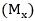 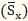 где,x - возраст; - коэффициент смертности женщин в возрасте 16-54 лет;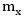  - число умерших женщин в возрасте 16-54 лет;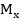  - среднегодовая численность женщин в возрасте 16-54 лет;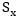 3) снижение смертности мужчин трудоспособного возраста на 100 тыс. населения. Базовое значение на 31 декабря 2019 г. – 999,5 на 100 тыс. населения. На основании приложения № 4 к приказу Росстата от 4 февраля 2019 г. № 51 «Об утверждении методик расчета закрепленных за Федеральной службой государственной статистики показателей для мониторинга целевых показателей национальных проектов» показатель рассчитывается на основании данных о числе умерших мужчин в возрасте 16-59 лет и среднегодовой оценки численности мужчин данного возраста.Алгоритм формирования показателя следующий.Отношение абсолютного числа умерших мужчин в возрасте 16-59 лет  за период к среднегодовой численности мужчин в данном возрасте : - коэффициент смертности мужчин в возрасте 16-59 лет; - число умерших мужчин в возрасте 16-59 лет; - среднегодовая численность мужчин в возрасте 16-59 лет;4) уровень информированности населения (18 лет и старше) по вопросам здорового образа жизни. Базовый показатель на 31 декабря 2019 г. – 66,6 процента. Доля лиц, информированных по вопросам здорового образа жизни (вредных привычках, низкой физической активности, нерациональном питании) (% среди населения репрезентативной выборки):А x 100С = --------, где:ВА – число проинформированных репрезентативной выборки;В – численность населения репрезентативной выборки;С – доля информированных среди населения, процентов;5) обращаемость в медицинские организации по вопросам здорового образа жизни. Базовый показатель на 31 декабря 2019 г. 1829 человек. Показатель рассчитывается на основании приложения № 1 к приказу Министерства здравоохранения Российской Федерации от 18 апреля 2019 г. № 226 «Об утверждении методик расчета показателей национального проекта «Демография» и, входящего в него федерального проекта «Формирование системы мотивации граждан к здоровому образу жизни, включая здоровое питание и отказ от вредных привычек», показатель рассчитывается как сумма числа посещений медицинских организаций по проблемам, связанным с образом жизни детей в возрасте 0-17 лет и лиц старше 18 лет (в тыс. человек), по следующей формуле: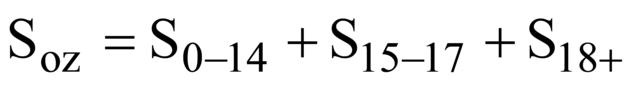 где: - число посещений медицинских организаций по проблемам, связанным с образом жизни детей в возрасте 0-14 лет, тыс. человек; - число посещений медицинских организаций по проблемам, связанным с образом жизни детей в возрасте 15-17 лет, тыс. человек;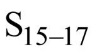  - число посещений медицинских организаций по проблемам, связанным с образом жизни лиц старше 18 лет, тыс. человек; - обращаемость в медицинские организации по вопросам здорового образа жизни, тыс. человек;6) число лиц, прошедших диспансеризацию и профилактический медицинский осмотр. Базовое значение 31 декабря 2019 г. – 0,144 млн. человек. Показатель рассчитывается на основании приложения № 1 к приказу Министерства здравоохранения Российской Федерации от 29 марта 2019 г. № 182 «Об утверждении методик расчета и сбора показателей федерального проекта «Развитие системы оказания первичной медико-санитарной помощи», входящего в национальный проект «Здравоохранение», методика расчета и сбора основного показателя «Число граждан, прошедших профилактические осмотры, млн. человек».Показатель рассчитывается как число граждан, прошедших профилактические осмотры, по следующей формуле:,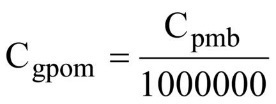 где - число граждан, прошедших профилактические осмотры за текущий год, млн. человек;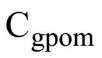  - число граждан, прошедших профилактические осмотры за текущий год, человек. Источником официальной статистической информации для расчета основного показателя являются данные формы федерального статистического наблюдения             №  30 «Сведения о медицинской организации».___________Приложение № 1к региональной программеРеспублики Тыва «Укреплениеобщественного здоровьяРеспублики Тыва на 2020-2024 годы»ЦЕЛЕВЫЕ ИНДИКАТОРЫ И ПОКАЗАТЕЛИ
эффективности реализации региональной программы Республики Тыва
«Укрепление общественного здоровья на 2020-2024 годы»Приложение № 2к региональной программе Республики Тыва«Укрепление общественного здоровьяРеспублики Тыва на 2020-2024 годы»П Е Р Е Ч Е Н Ьосновных мероприятий региональной программы Республики Тыва«Укрепление общественного здоровья Республики Тыва на 2020-2024 годы»Наименование Программы-региональная программа Республики Тыва «Укрепление общественного здоровья Республики Тыва на 2020-2024 годы» (да-лее – Программа)Государственный заказчик Программы-Министерство здравоохранения Республики ТываОтветственный исполнитель Программы-Министерство здравоохранения Республики ТываСоисполнители Программы-Министерство образования и науки Республики Тыва, Министерство спорта Республики Тыва, Министерство информатизации и связи Республики Тыва, Министерство труда и социальной политики Республики Тыва, Министерство культуры Республики Тыва, органы местного самоуправления муниципальных образований Республики Тыва (по согласованию)Участники Программы-Министерство образования и науки Республики Тыва, Министерство спорта Республики Тыва, Министерство информатизации и связи Республики Тыва, Министерство труда и социальной политики  Республики Тыва, Министерство культуры Республики Тыва, председатели администраций кожуунов Республики Тыва (по согласованию)Цели Программы-обеспечение к 2024 году увеличения доли граждан, ведущих здоровый образ жизни, включая здоровое питание и отказ от вредных привычек;взаимодействие и вовлечение государственных и муниципальных органов власти по вопросам реализации корпоративных и муниципальных программ, направленных на укрепление общественного здоровьяЗадачи Программы-профилактика факторов риска неинфекционных заболеваний у населения Республики Тыва;снижение преждевременной смертности трудоспособного населения республики от неинфекционных заболеваний;формирование системы мотивации граждан к здоровому образу жизни, включая здоровое питание и отказ от вредных привычек; создание условий для развития физической культуры и массового спорта, оздоровления населения и всестороннего физического воспитания детей и молодежиЦелевые индикаторы и показатели Программы-розничная продажа алкогольной продукции на душу населения:в 2020 году – 4,3 л на душу населения;в 2021 году – 4,3 л на душу населения;в 2022 году – 4,2 л на душу населения;в 2023 году – 4,2 л на душу населения;в 2024 году – 4,1 л на душу населения;смертность мужчин в возрасте 16-59 лет:в 2020 году – 960,3 случая на 100 тыс. населения;в 2021 году – 915,2 случая на 100 тыс. населения;в 2022 году – 905,8 случая на 100 тыс. населения;в 2023 году – 830,8 случая на 100 тыс. населения;в 2024 году – 779,2 случая на 100 тыс. населения;смертность женщин в возрасте 16-54 лет:в 2020 году – 425,2 случая на 100 тыс. населения;в 2021 году – 418,9 случая на 100 тыс. населения;в 2022 году – 412,6 случая на 100 тыс. населения;в 2023 году – 404,2 случая на 100 тыс. населения;в 2024 году – 395,8 случая на 100 тыс. населения;обращаемость в медицинские организации по вопросам здорового образа жизни:в 2020 году – 1929 человек;в 2021 году – 2079 человек;в 2022 году – 2229 человек;в 2023 году – 2379 человек;в 2024 году – 2597 человек;уровень информированности населения по вопросам здорового образа жизни:в 2020 году – 73,3 процента;в 2021 году – 84,6 процента;в 2022 году – 86,6 процента;в 2023 году – 89,0 процентов;в 2024 году – 100 процентов;число лиц, прошедших диспансеризацию и профилактический медицинский осмотр:в 2020 году – 0,147 млн. человек;в 2021 году – 0,153 млн. человек;в 2022 году – 0,174 млн. человек;в 2023 году – 0,194 млн. человек;в 2024 году – 0,217 млн. человекСроки реализации Программы-2020-2024 годыОбъемы бюджетных ассигнований Программы-финансирование Программы осуществляется в рамках государственной программы «Развитие здравоохранения Республики Тыва на 2018-2025 годы».Общий объем финансирования Программы на 2020-2024 годы составит 6048,0 тыс. рублей, в том числе из:республиканского бюджета – 2679,0 тыс. рублей; внебюджетных источников – 1640,0 тыс. рублей; средств ОМС – 1729,0 тыс. рублей, из них: 2020 год – всего 1209,6 тыс. рублей, из них из республиканского бюджета – 535,8 тыс. рублей, внебюджетных источников – 328,0 тыс. рублей, средств ОМС – 345,8 тыс. рублей;2021 год – всего 1209,6 тыс. рублей, из них из республиканского бюджета – 535,8 тыс. рублей, внебюджетных источников – 328,0 тыс. рублей, средств ОМС – 345,8 тыс. рублей;2022 год – всего 1209,6 тыс. рублей, из них из республиканского бюджета – 535,8 тыс. рублей, внебюджетных источников – 328,0 тыс. рублей, средств ОМС – 345,8 тыс. рублей;2023 год – всего 1209,6 тыс. рублей, из них из республиканского бюджета – 535,8 тыс. рублей, внебюджетных источников – 328,0 тыс. рублей, средств ОМС – 345,8 тыс. рублей;2024 год – всего 1209,6 тыс. рублей, из них из республиканского бюджета – 535,8 тыс. рублей, внебюджетных источников – 328,0 тыс. рублей, средств ОМС – 345,8 тыс. рублей.Объемы финансирования Программы носят прогнозный характер и подлежат ежегодной корректировке исходя из возможностей республиканского бюджета Республики ТываОжидаемые результаты реализации Программы-снижение смертности населения трудоспособного возраста среди мужчин до 779,2 на 100 тыс. населения и среди женщин до 395,8 на 100 тыс. населения;снижение объема розничной продажи алкогольной продукции на душу населения к 2024 году до 4,1 л на душу населения; увеличение обращаемости в медицинские организации по вопросам здорового образа жизни к 2024 году до 2597 человек;уровень информированности населения (18 лет и старше) по вопросам здорового образа жизни к 2024 году до 100 процентов; число лиц, прошедших диспансеризацию и профилактический медицинский осмотр, к 2024 году до 0,21700 млн. человекКожууныВсегоДети 0-14 летПодростки 15-17 летДети0-17летВзрослыеВзрослые иподросткиВсегоженщинЖенщины фертильного возраста15-49 летВсего мужчинРеспублика Тыва3244231064481483112127920314421797516906079939155363городское17546348643675355396120067126820934424904682021сельское148960578058078658838307791155756183089373342г. Кызыл117904301904128343188358687714633673446654537г. Ак-Довурак136304747706545381778883723435406396Бай-Тайгинский кожуун105634168654482257416395533021255233Барун-Хемчикский кожуун123624929727565667067433617325106189Барун-Хемчикский кожуун + г. Ак-Довурак259929676143311109148831631613407605012585Дзун-Хемчикский кожуун2024785071039954610701117401037340529874в том числе г. Чадан92233819463428249415404486220784361Каа-Хемский кожуун119124269648491769957643606123575851Кызылский кожуун3264610568137111939207072207816961807815685в том числе пгт. Каа-Хем18762505073357831297913712982551898937Монгун-Тайгинский кожуун60672368301266933983699306515343002Овюрский кожуун70122818382320038124194361814283394Пий-Хемский кожуун100553140396353665196915532522024730в том числе г.Туран48811295189148433973586271312352168Сут-Хольский кожуун80813279467374643354802410015913981Тандинский кожуун150855894991688582009191768230027403Тере-Хольский кожуун1969644123767120213259655051004Тес-Хемский кожуун85223605378398345394917440917184113Тоджинский кожуун65821941447238841944641334617603236Улуг-Хемский кожуун19363720992081291123412154954840019815в том числе г. Шагонар110633542534407669877521544125385622Чаа-Хольский кожуун61472458289274734003689308812253059Чеди-Хольский кожуун79423079374345344894863406616523876Эрзинский кожуун83342635490312552095699434921933985Причины смерти201420152016201720182019 (по данным Росстата за 11 месяцев)Все населениеВсе населениеВсе населениеВсе населениеВсе населениеВсе населениеВсе населениеМужчины и женщиныМужчины и женщиныМужчины и женщиныМужчины и женщиныМужчины и женщиныМужчины и женщиныМужчины и женщиныУмершие от всех причин 341932523116278228562505  в том числе от:болезней системы кровообращения1198109210909931073912новообразований360386377375399328органов дыхания 211179182132129130органов пищеварения225259213236192155внешних причин 951903830690669453из них от:случайных отравлений алкоголем837473474648всех видов транспортных несчастных случаев15614412110798118в том числе от дорожно-транспортных происшествий9810379605575самоубийств304332184576убийств1161031057786116случайных утоплений332934142020Причины смерти201420152016201720182019 (по данным Росстата за 11 месяцев)Все населениеВсе населениеВсе населениеВсе населениеВсе населениеВсе населениеВсе населениеМужчины и женщиныМужчины и женщиныМужчины и женщиныМужчины и женщиныМужчины и женщиныМужчины и женщиныМужчины и женщиныУмершие, всего1093,11033,3982,7869,0884,0839,7в том числе от:в том числе от:в том числе от:в том числе от:в том числе от:в том числе от:в том числе от:болезней системы кровообращения383,0347,0343,8310,2332,1305,7новообразований115,1122,7118,9117,1123,5110,0органов дыхания67,556,957,441,239,943,6органов пищеварения71,982,367,273,759,452,0внешних причин смерти 304,1286,9261,8215,5207,1151,9из них от:из них от:из них от:из них от:из них от:из них от:из них от:случайных отравлений алкоголем26,523,523,014,714,216,1всех видов транспортных несчастных случаев50,545,838,533,430,339,6в том числе от дорожно-транспорт-ных происшествий31,332,724,918,717,025,1самоубийств9,613,710,15,613,925,5убийств37,132,733,124,126,638,9случайных утоплений10,69,210,74,46,26,7Республика ТываНовообразованияБолезни системы кровообращенияБолезни органов дыханияБолезни системы пищеваренияВнешние причины2017117,1310,241,273,7215,52018123,5332,139,959,4207,12019107,9253,436,745,9177,5городские округаг. Кызыл2017101,3272,136,957,5122,72018118,4317,640,945,1126,02019103,5257,032,240,731,5г. Ак-Довурак201751,6338,844,2139,9198,9201880,9242,666,244,1147,0201951,4249,444,095,4227,4муниципальные районыБай-Тайгинский2017189,4331,447,3132,6284,12018151,7303,547,447,4256,0201975,7208,337,928,4350,3Барун-Хемчикский2017177,4371,040,3104,9427,52018137,3339,332,348,5307,0201989,0226,532,448,5250,8Дзун-Хемчикский2017110,1330,345,070,1300,32018133,9391,959,549,6267,92019123,5271,629,664,2187,7Каа-Хемский2017176,2461,442,0109,1218,12018134,2520,041,967,1276,82019176,3495,350,458,8251,8Кызылский2017130,1282,444,469,8193,52018105,2346,630,977,4235,2201991,9156,230,627,6140,9Монгун-Тайгинский2017100,2200,3-100,2317,12018149,1231,933,166,3298,2201998,9214,333,049,4214,3Овюрский201786,7317,957,843,3144,52018143,2300,728,6114,5229,12019128,4185,414,317,1171,1Пий-Хемский2017220,4470,8100,270,1320,62018189,6439,149,959,9279,42019218,8427,639,869,6179,0Сут-Хольский2017136,4210,849,649,6372,02018198,4334,724,886,8309,9201974,2235,1123,774,2198,0Тандинский201783,0332,048,455,3186,7201893,7287,926,866,9234,32019139,2245,372,933,1172,4Тере-Хольский2017157,5315,052,5-629,92018308,5257,151,4-308,52019152,4101,6--50,8Тес-Хемский2017131,2429,411,983,5178,9201882,6354,035,435,4188,82019164,3176,023,558,7328,6Тоджинский2017107,4352,930,761,4383,62018137,1289,576,2106,6350,42019121,5151,945,630,4303,9Улуг-Хемский201778,3308,041,899,2240,12018119,2362,925,9129,6233,32019103,3278,971,051,6175,6Чаа-Хольский2017179,4456,765,297,9326,2201897,7260,548,948,9293,1201981,3325,416,348,8146,4Чеди-Хольский2017102,0369,825,551,0267,8201888,5328,912,650,6202,4201988,1302,237,825,2163,7Эрзинский2017144,1144,124,072,0396,22018155,9299,736,024,0323,7201960,0240,024,024,0216,02017 г.2017 г.2018 г.2018 г.2019 г.2019 г.Прирост, снижение 2019/2018( % )чел.100 тыс. населениячел.100 тыс. населениячел.100 тыс. населенияПрирост, снижение 2019/2018( % )Всего по республике48/15ж15,048/21ж14,946/19ж14,2-4,6г. Кызыл86,986,81411,9+75г. Ак-Довурак214,7-2рБай-Тайгинский438,0-4рБарун-Хемчикский756,4216,1432,4+101,2Дзун-Хемчикский525,1524,929,9-60,2Каа-Хемский325,118,4-66,5Кызылский4/12,9618,8515,3-18,6Монгун-Тайгинский116,6-1рОвюрский-114,2+1рПий-Хемский220,0--Сут-Хольский224,8449,7-4рТандинский17,1320,3533,1+63,0Тес-Хемский111,9335,2+195,8Тере-Хольский2105,8-150,7+1рТоджинский8123,2345,8575,9+65,7Улуг-Хемский210,5-15,2+1рЧаа-Хольский232,6-2рЧеди-Хольский451,2225,4450,3+98Эрзинский224,1224,0-2р9 месяцев 2019 г.9 месяцев 2018 г.2019 г. в % к 2018 г.Республика Тыва647,6669,1-3,2г. Кызыл390,6455,8-14,3г. Ак-Довурак742,0655,5+13,2Бай-Тайгинский801,2764,0+4,9Барун-Хемчикский 1014,31128,7-10,1Дзун-Хемчикский842,61136,0-25,8Каа-Хемский1106,41248,9-11,4Кызылский567,4656,4-13,6Монгун-Тайгинский752,1637,3+18,0Овюрский882,8550,0+1,6 разаПий-Хемский846,7940,3-10,0Сут-Хольский637,8864,8-26,2Тандинский561,5709,1-20,8Тере-Хольский955,0840,9+13,6Тес-Хемский959,4733,0+30,9Тоджинский1167,81068,9+9,3Улуг-Хемский792,91112,0-28,7Чаа-Хольский885,7810,3+9,3Чеди-Хольский1257,3596,1+2,1 разаЭрзинский367,7696,2-47,2Наименование показателяТип показателяБазовое значениеБазовое значение20202021202220232024Наименование показателяТип показателязначениедата202020212022202320241. Розничная продажа алкогольной продукции на душу, в литрах этанола дополнительный4,331.12.20194,34,34,24,24,12. Смертность женщин трудоспособного возраста на 100 тыс. населениядополнительный431,531.12.2019425,2418,9412,6404,2395,83. Смертность мужчин трудоспособного возраста на 100 тыс. населениядополнительный999,531.12.2019960,3915,2905,8830,8779,24. Уровень информированности граждан Российской Федерации в возрасте 18 лет и старше по вопросам здорового образа жизнидополнительный66,631.12.201973,384,686,689,01005. Обращаемость в медицинские организации по вопросам здорового образа жизни, человек182931.12.2019192920792229237925976. Число лиц, прошедших диспансеризацию и профилактический медицинский осмотр, млн. человек0,14431.12.20190,1470,1530,1740,1940,217Наименование мероприятияСроки исполненияОтветственные за исполнениеИсточники финансированияОбъём финансирования, всего, тыс. рублейВ том числе по годам:В том числе по годам:В том числе по годам:В том числе по годам:В том числе по годам:Результаты реализации мероприятийНаименование мероприятияСроки исполненияОтветственные за исполнениеИсточники финансированияОбъём финансирования, всего, тыс. рублей20202021202220232024Результаты реализации мероприятий12345678910111. Медиа-сопрово-ждение мероприятий проекта2020-2024 гг.Министерство информатизации и связи Республики Тыва, Министерство здравоохранения Республики Тыва000000Увеличение доли лиц, информированных по вопросам ведения здорового образа жизни и профилактики неинфекционных заболеваний2. Систематическое обновление разделов по направлению «Укрепление общественного здоровья» официальных сайтов исполнительных органов государственной власти, органов местного самоуправления, подведомственных учреждений2020-2024 гг.Министерство здравоохранения Республики Тыва000000Увеличение доли лиц, информированных по вопросам ведения здорового образа жизни и профилактики неинфекционных заболеваний12345678910113. Изготовление и распространение листовок, буклетов, брошюр, информационных бюллетеней, методических рекомендаций для различных целевых групп по пропаганде здорового образа жизни2020-2024 гг.Министерство здравоохранения РеспубликиТывареспубликанский бюджет0,00,00,00,00,0Увеличение доли лиц, информированных по вопросам ведения здорового образа жизни и профилактики неинфекционных заболеваний3. Изготовление и распространение листовок, буклетов, брошюр, информационных бюллетеней, методических рекомендаций для различных целевых групп по пропаганде здорового образа жизни2020-2024 гг.Министерство здравоохранения РеспубликиТывавнебюджетные источники0,00,00,00,00,0Увеличение доли лиц, информированных по вопросам ведения здорового образа жизни и профилактики неинфекционных заболеваний3. Изготовление и распространение листовок, буклетов, брошюр, информационных бюллетеней, методических рекомендаций для различных целевых групп по пропаганде здорового образа жизни2020-2024 гг.Министерство здравоохранения РеспубликиТывасредства ОМС99,899,899,899,899,8Увеличение доли лиц, информированных по вопросам ведения здорового образа жизни и профилактики неинфекционных заболеваний3. Изготовление и распространение листовок, буклетов, брошюр, информационных бюллетеней, методических рекомендаций для различных целевых групп по пропаганде здорового образа жизни2020-2024 гг.Министерство здравоохранения РеспубликиТываитого499,099,899,899,899,899,8Увеличение доли лиц, информированных по вопросам ведения здорового образа жизни и профилактики неинфекционных заболеваний3.1. Приобретение картриджей для типографии  (4 шт. * 5000 руб.)2020-2024 гг.Министерство здравоохранения Республики Тывареспубликанский бюджет0,00,00,00,00,0Увеличение доли лиц, информированных по вопросам ведения здорового образа жизни и профилактики неинфекционных заболеваний3.1. Приобретение картриджей для типографии  (4 шт. * 5000 руб.)2020-2024 гг.Министерство здравоохранения Республики Тывавнебюджетные источники0,00,00,00,00,0Увеличение доли лиц, информированных по вопросам ведения здорового образа жизни и профилактики неинфекционных заболеваний3.1. Приобретение картриджей для типографии  (4 шт. * 5000 руб.)2020-2024 гг.Министерство здравоохранения Республики Тывасредства ОМС20,020,020,020,020,0Увеличение доли лиц, информированных по вопросам ведения здорового образа жизни и профилактики неинфекционных заболеваний3.2. Приобретение бумаги «Снегурочка» (формат А4) (285 пачек *280 руб.)2020-2024 гг.Министерство здравоохранения РеспубликиТывареспубликанский бюджет0,00,00,00,00,0Увеличение доли лиц, информированных по вопросам ведения здорового образа жизни и профилактики неинфекционных заболеваний3.2. Приобретение бумаги «Снегурочка» (формат А4) (285 пачек *280 руб.)2020-2024 гг.Министерство здравоохранения РеспубликиТывавнебюджетные источники0,00,00,00,00,0Увеличение доли лиц, информированных по вопросам ведения здорового образа жизни и профилактики неинфекционных заболеваний3.2. Приобретение бумаги «Снегурочка» (формат А4) (285 пачек *280 руб.)2020-2024 гг.Министерство здравоохранения РеспубликиТывасредства ОМС79,879,879,879,879,8Увеличение доли лиц, информированных по вопросам ведения здорового образа жизни и профилактики неинфекционных заболеваний4. Изготовление и распространение видеороликов, пропагандирующих здоровый образ жизни (один видеролик 30000 руб. *12 месяцев)2020-2024 гг.Министерство здравоохранения РеспубликиТывареспубликанский бюджет270,0270,0270,0270,0270,0Увеличение доли лиц, информированных по вопросам ведения здорового образа жизни и профилактики неинфекционных заболеваний4. Изготовление и распространение видеороликов, пропагандирующих здоровый образ жизни (один видеролик 30000 руб. *12 месяцев)2020-2024 гг.Министерство здравоохранения РеспубликиТывавнебюджетные источники90,090,090,090,090,0Увеличение доли лиц, информированных по вопросам ведения здорового образа жизни и профилактики неинфекционных заболеваний4. Изготовление и распространение видеороликов, пропагандирующих здоровый образ жизни (один видеролик 30000 руб. *12 месяцев)2020-2024 гг.Министерство здравоохранения РеспубликиТывасредства ОМС0,00,00,00,00,0Увеличение доли лиц, информированных по вопросам ведения здорового образа жизни и профилактики неинфекционных заболеваний4. Изготовление и распространение видеороликов, пропагандирующих здоровый образ жизни (один видеролик 30000 руб. *12 месяцев)2020-2024 гг.Министерство здравоохранения РеспубликиТываитого 1800,0360,0360,0360,0360,0360,0Увеличение доли лиц, информированных по вопросам ведения здорового образа жизни и профилактики неинфекционных заболеваний12345678910115. Изготовление, установка рекламных баннеров, аренда рекламных щитов2020-2024 гг.Министерство здравоохранения РеспубликиТывареспубликанский бюджет50,050,050,050,050,0Увеличение доли лиц, информированных по вопросам ведения здорового образа жизни и профилактики неинфекционных заболеваний5. Изготовление, установка рекламных баннеров, аренда рекламных щитов2020-2024 гг.Министерство здравоохранения РеспубликиТывавнебюджетные источники64,064,064,064,064,0Увеличение доли лиц, информированных по вопросам ведения здорового образа жизни и профилактики неинфекционных заболеваний5. Изготовление, установка рекламных баннеров, аренда рекламных щитов2020-2024 гг.Министерство здравоохранения РеспубликиТывасредства ОМС50,050,050,050,050,0Увеличение доли лиц, информированных по вопросам ведения здорового образа жизни и профилактики неинфекционных заболеваний5. Изготовление, установка рекламных баннеров, аренда рекламных щитов2020-2024 гг.Министерство здравоохранения РеспубликиТываитого 820,0164,0164,0164,0164,0164,0Увеличение доли лиц, информированных по вопросам ведения здорового образа жизни и профилактики неинфекционных заболеваний5.1. Изготовление рекламного баннера (дизайн, печать, монтаж) 8 баннеров* 8000 руб. (услуга)2020-2024 гг.Министерство здравоохранения РеспубликиТывареспубликанский бюджет0,00,00,00,00,0Увеличение доли лиц, информированных по вопросам ведения здорового образа жизни и профилактики неинфекционных заболеваний5.1. Изготовление рекламного баннера (дизайн, печать, монтаж) 8 баннеров* 8000 руб. (услуга)2020-2024 гг.Министерство здравоохранения РеспубликиТывавнебюджетные источники64,064,064,064,064,0Увеличение доли лиц, информированных по вопросам ведения здорового образа жизни и профилактики неинфекционных заболеваний5.1. Изготовление рекламного баннера (дизайн, печать, монтаж) 8 баннеров* 8000 руб. (услуга)2020-2024 гг.Министерство здравоохранения РеспубликиТывасредства ОМС0,00,00,00,00,0Увеличение доли лиц, информированных по вопросам ведения здорового образа жизни и профилактики неинфекционных заболеваний5.2. Оплата аренды рекламных щитов (25000 (1 место) * 4 шт.)2020-2024 гг.Министерство здравоохранения РеспубликиТывареспубликанский бюджет50,050,050,050,050,0Увеличение доли лиц, информированных по вопросам ведения здорового образа жизни и профилактики неинфекционных заболеваний5.2. Оплата аренды рекламных щитов (25000 (1 место) * 4 шт.)2020-2024 гг.Министерство здравоохранения РеспубликиТывавнебюджетные источники0,00,00,00,00,0Увеличение доли лиц, информированных по вопросам ведения здорового образа жизни и профилактики неинфекционных заболеваний5.2. Оплата аренды рекламных щитов (25000 (1 место) * 4 шт.)2020-2024 гг.Министерство здравоохранения РеспубликиТывасредства ОМС50,050,050,050,050,0Увеличение доли лиц, информированных по вопросам ведения здорового образа жизни и профилактики неинфекционных заболеваний6. Санитарно-просве-тительские материалы в местных печатных изданиях2020-2024 гг.Министерство здравоохранения РеспубликиТывареспубликанский бюджет175,0175,0175,0175,0175,0Увеличение доли лиц, информированных по вопросам ведения здорового образа жизни и профилактики неинфекционных заболеваний6. Санитарно-просве-тительские материалы в местных печатных изданиях2020-2024 гг.Министерство здравоохранения РеспубликиТывавнебюджетные источники50,050,050,050,050,0Увеличение доли лиц, информированных по вопросам ведения здорового образа жизни и профилактики неинфекционных заболеваний6. Санитарно-просве-тительские материалы в местных печатных изданиях2020-2024 гг.Министерство здравоохранения РеспубликиТывасредства ОМС0,00,00,00,00,0Увеличение доли лиц, информированных по вопросам ведения здорового образа жизни и профилактики неинфекционных заболеваний6. Санитарно-просве-тительские материалы в местных печатных изданиях2020-2024 гг.Министерство здравоохранения РеспубликиТываитого 1125,0225,0225,0225,0225,0225,0Увеличение доли лиц, информированных по вопросам ведения здорового образа жизни и профилактики неинфекционных заболеваний12345678910116.1. Изготовление плакатов формата А2 (15 шт. в год* 15000 руб.)2020-2024 гг.Министерство здравоохранения РеспубликиТывареспубликанский бюджет175,0175,0175,0175,0175,0Увеличение доли лиц, информированных по вопросам ведения здорового образа жизни и профилактики неинфекционных заболеваний6.1. Изготовление плакатов формата А2 (15 шт. в год* 15000 руб.)2020-2024 гг.Министерство здравоохранения РеспубликиТывавнебюджетные источники50,050,050,050,050,0Увеличение доли лиц, информированных по вопросам ведения здорового образа жизни и профилактики неинфекционных заболеваний6.1. Изготовление плакатов формата А2 (15 шт. в год* 15000 руб.)2020-2024 гг.Министерство здравоохранения РеспубликиТывасредства ОМС0,00,00,00,00,0Увеличение доли лиц, информированных по вопросам ведения здорового образа жизни и профилактики неинфекционных заболеваний7. Информирование населения посредством информационных экранов2020-2024 гг.Министерство здравоохранения РеспубликиТывареспубликанский бюджет40,840,840,840,840,8Увеличение доли лиц, информированных по вопросам ведения здорового образа жизни и профилактики неинфекционных заболеваний7. Информирование населения посредством информационных экранов2020-2024 гг.Министерство здравоохранения РеспубликиТывавнебюджетные источники0,00,00,00,00,0Увеличение доли лиц, информированных по вопросам ведения здорового образа жизни и профилактики неинфекционных заболеваний7. Информирование населения посредством информационных экранов2020-2024 гг.Министерство здравоохранения РеспубликиТывасредства ОМС100,0100,0100,0100,0100,0Увеличение доли лиц, информированных по вопросам ведения здорового образа жизни и профилактики неинфекционных заболеваний7. Информирование населения посредством информационных экранов2020-2024 гг.Министерство здравоохранения РеспубликиТываитого 704,0140,8140,8140,8140,8140,8Увеличение доли лиц, информированных по вопросам ведения здорового образа жизни и профилактики неинфекционных заболеваний7.1. Социальная видеореклама на информационных экранах (35200 руб. продолжительностью 10 сек. в мес.* 4 мес.)2020-2024 гг. Министерство здравоохранения РеспубликиТывареспубликанский бюджет40,840,840,840,840,8Увеличение доли лиц, информированных по вопросам ведения здорового образа жизни и профилактики неинфекционных заболеваний7.1. Социальная видеореклама на информационных экранах (35200 руб. продолжительностью 10 сек. в мес.* 4 мес.)2020-2024 гг. Министерство здравоохранения РеспубликиТывавнебюджетные источники0,00,00,00,00,0Увеличение доли лиц, информированных по вопросам ведения здорового образа жизни и профилактики неинфекционных заболеваний7.1. Социальная видеореклама на информационных экранах (35200 руб. продолжительностью 10 сек. в мес.* 4 мес.)2020-2024 гг. Министерство здравоохранения РеспубликиТывасредства ОМС100,0100,0100,0100,0100,0Увеличение доли лиц, информированных по вопросам ведения здорового образа жизни и профилактики неинфекционных заболеваний8. Информирование населения посредством социальной видеорекламы в средствах массовой информации2020-2024 гг.Министерство здравоохранения РеспубликиТывареспубликанский бюджет0,00,00,00,00,0Увеличение доли лиц, информированных по вопросам ведения здорового образа жизни и профилактики неинфекционных заболеваний8. Информирование населения посредством социальной видеорекламы в средствах массовой информации2020-2024 гг.Министерство здравоохранения РеспубликиТывавнебюджетные источники84,084,084,084,084,0Увеличение доли лиц, информированных по вопросам ведения здорового образа жизни и профилактики неинфекционных заболеваний8. Информирование населения посредством социальной видеорекламы в средствах массовой информации2020-2024 гг.Министерство здравоохранения РеспубликиТывасредства ОМС96,096,096,096,096,0Увеличение доли лиц, информированных по вопросам ведения здорового образа жизни и профилактики неинфекционных заболеваний8. Информирование населения посредством социальной видеорекламы в средствах массовой информации2020-2024 гг.Министерство здравоохранения РеспубликиТываитого 900,0180,0180,0180,0180,0180,0Увеличение доли лиц, информированных по вопросам ведения здорового образа жизни и профилактики неинфекционных заболеваний12345678910118.1. Социальная видеореклама на каналах «Россия 1», «ОРТ», «НТВ» (30000 руб. в мес.*6 мес.)2020-2024 гг.Министерство здравоохранения РеспубликиТывареспубликанский бюджет0,00,00,00,00,0Увеличение доли лиц, информированных по вопросам ведения здорового образа жизни и профилактики неинфекционных заболеваний8.1. Социальная видеореклама на каналах «Россия 1», «ОРТ», «НТВ» (30000 руб. в мес.*6 мес.)2020-2024 гг.Министерство здравоохранения РеспубликиТывавнебюджетные источники84,084,084,084,084,0Увеличение доли лиц, информированных по вопросам ведения здорового образа жизни и профилактики неинфекционных заболеваний8.1. Социальная видеореклама на каналах «Россия 1», «ОРТ», «НТВ» (30000 руб. в мес.*6 мес.)2020-2024 гг.Министерство здравоохранения РеспубликиТывасредства ОМС96,096,096,096,096,0Увеличение доли лиц, информированных по вопросам ведения здорового образа жизни и профилактики неинфекционных заболеваний9. Аренда зала Центра развития тувинской традиционной культуры и ремесел для проведения конференции (5000 руб. за 1 час * 4 час. * 2 раза)2020-2024 гг.Министерство здравоохранения РеспубликиТывареспубликанский бюджет0,00,00,00,00,0Увеличение доли лиц, информированных по вопросам ведения здорового образа жизни и профилактики неинфекционных заболеваний9. Аренда зала Центра развития тувинской традиционной культуры и ремесел для проведения конференции (5000 руб. за 1 час * 4 час. * 2 раза)2020-2024 гг.Министерство здравоохранения РеспубликиТывавнебюджетные источники40,040,040,040,040,0Увеличение доли лиц, информированных по вопросам ведения здорового образа жизни и профилактики неинфекционных заболеваний9. Аренда зала Центра развития тувинской традиционной культуры и ремесел для проведения конференции (5000 руб. за 1 час * 4 час. * 2 раза)2020-2024 гг.Министерство здравоохранения РеспубликиТывасредства ОМС0,00,00,00,00,0Увеличение доли лиц, информированных по вопросам ведения здорового образа жизни и профилактики неинфекционных заболеваний9. Аренда зала Центра развития тувинской традиционной культуры и ремесел для проведения конференции (5000 руб. за 1 час * 4 час. * 2 раза)2020-2024 гг.Министерство здравоохранения РеспубликиТываитого 200,040,040,040,040,040,0Увеличение доли лиц, информированных по вопросам ведения здорового образа жизни и профилактики неинфекционных заболеваний10. Организация информационной кампании по популяризации Всероссийского физкультурно-спортивного комплекса «Готов к труду и обороне» в печатных и электронных средствах массовой информации2020-2024 гг.Министерство здравоохранения Республики Тыва, Министерство спорта Республики Тыва000000Увеличение доли лиц, информированных по вопросам реализации мероприятий в рамках Всероссийского физкультурно-спортивного комплекса «Готов к труду и обороне»123456789101111. Информационное сопровождение деятельности предпринимателей по разработке и реализации проектов для субъектов малого и среднего предпринимательства, направленных на формирование здорового образа жизни2020-2024 гг.Министерство здравоохранения Республики Тыва000000Увеличение доли лиц, информированных по вопросам ведения здорового образа жизни и профилактики неинфекционных заболеваний12. Организация и проведение семинаров по продвижению идей здорового образа жизни2020-2024 гг.Министерство здравоохранения Республики Тыва000000Увеличение доли лиц, информированных по вопросам ведения здорового образа жизни и профилактики неинфекционных заболеваний13. Вовлечение некоммерческих организаций и волонтерских движений в мероприятия по укреплению общественного здоровья2020-2024 гг.Министерство здравоохранения Республики Тыва, Министерство труда и социальной политики  Республики Тыва000000Увеличение доли лиц, информированных по вопросам ведения здорового образа жизни и профилактики неинфекционных заболеваний123456789101114. Организация и проведение диспансеризации определенных групп взрослого населения и профилактических медицинских осмотров2020-2024 гг.Министерство здравоохранения Республики Тыва000000Увеличение доли лиц, прошедших  диспансеризацию определенных групп взрослого населения и профилактических медицинских осмотров15. Организация и проведение массовых профилактических мероприятий и акций, приуроченных к международным дням, объявленным	 Всемирной организацией здравоохранения и направленных на профилактику неинфекционных заболеваний среди населения республики2020-2024 гг.Министерство здравоохранения Республики Тыва, Министерство труда и социальной политики Республики Тыва, Министерство спорта Республики Тыва, Министерство образования и науки Республики Тыва 000000Увеличение доли лиц, информированных по вопросам ведения здорового образа жизни и профилактики неинфекционных заболеваний16. Организация и проведение тематических часов, лекций,игровых программ, викторин и др., направленных на пропаганду здорового питания2020-2024 гг.Министерство здравоохранения Республики Тыва000000Увеличение доли лиц, информированных по вопросам ведения здорового образа жизни и профилактики неинфекционных заболеваний112233456789101117. Организация и проведение профилактических мероприятий, направленных на формирование здорового образа жизни среди населения: акций, флэш-мобов, тематических часов, игровых программ, викторин, «островков здоровья»17. Организация и проведение профилактических мероприятий, направленных на формирование здорового образа жизни среди населения: акций, флэш-мобов, тематических часов, игровых программ, викторин, «островков здоровья»2020-2024 гг.2020-2024 гг.Министерство здравоохранения Республики Тыва, Министерство труда и социальной политики Республики Тыва, Министерство образования и науки Республики Тыва Министерство здравоохранения Республики Тыва, Министерство труда и социальной политики Республики Тыва, Министерство образования и науки Республики Тыва 000000Увеличение доли лиц, информированных по вопросам ведения здорового образа жизни и профилактики неинфекционных заболеваний18. Проведение международных, всероссийских, республиканских мероприятий, форумов, конференций, посвященных профилактике хронических неинфекционных заболеваний18. Проведение международных, всероссийских, республиканских мероприятий, форумов, конференций, посвященных профилактике хронических неинфекционных заболеваний2020-2024 гг.2020-2024 гг.Министерство здравоохранения Республики ТываМинистерство здравоохранения Республики Тыва000000Увеличение доли лиц, информированных по вопросам ведения здорового образа жизни и профилактики неинфекционных заболеваний19. Организация и проведение фестиваля «Здоровое питание»19. Организация и проведение фестиваля «Здоровое питание»2020-2024 гг.2020-2024 гг.Министерство здравоохранения Республики ТываМинистерство здравоохранения Республики Тыва000000Увеличение доли лиц, приверженных к здоровому питанию20. Организация и проведение семинаров, конференций для работников образовательных учреждений по профилактике неинфекционных заболеваний образовательной среде20. Организация и проведение семинаров, конференций для работников образовательных учреждений по профилактике неинфекционных заболеваний образовательной среде2020-2024 гг.2020-2024 гг.Министерство здравоохранения Республики Тыва, Министерство образования  и науки Республики ТываМинистерство здравоохранения Республики Тыва, Министерство образования  и науки Республики Тыва000000Увеличение числа сотрудников в образовательных учреждениях, информированных по вопросам профилактики неинфекционных заболеваний112233456789101121. Организация и проведение образовательных мероприятий, форумов, семинаров, конференций по теме: «Укрепление общественного здоровья»21. Организация и проведение образовательных мероприятий, форумов, семинаров, конференций по теме: «Укрепление общественного здоровья»2020-2024 гг.2020-2024 гг.Министерство здравоохранения Республики Тыва, Министерство образования  и науки Республики ТываМинистерство здравоохранения Республики Тыва, Министерство образования  и науки Республики Тыва000000Увеличение доли лиц, информированных по вопросам ведения здорового образа жизни и профилактики неинфекционных заболеваний22. Организация и внедрение мероприятий в рамках Всероссийского физкультурно-спор-тивного комплекса «Готов к труду и обороне» среди населения республики 22. Организация и внедрение мероприятий в рамках Всероссийского физкультурно-спор-тивного комплекса «Готов к труду и обороне» среди населения республики 2020-2024 гг.2020-2024 гг.Министерство спорта Республики ТываМинистерство спорта Республики Тыва000000Увеличение доли граждан, систематически занимающихся физической культурой и спортом23. Организация проведения санитарно-просветительной работы в детских загородных лагерях23. Организация проведения санитарно-просветительной работы в детских загородных лагерях2020-2024 гг.2020-2024 гг.Министерство здравоохранения Республики Тыва, Министерство образования  и науки Республики ТываМинистерство здравоохранения Республики Тыва, Министерство образования  и науки Республики Тыва000000Увеличение доли лиц, информированных по вопросам ведения здорового образа жизни и профилактики неинфекционных заболеваний24. Организация проведения конкурса рисунков на тему: «Ведение здорового образа жизни» среди студентов (плакаты, стенгазеты, фотографии)24. Организация проведения конкурса рисунков на тему: «Ведение здорового образа жизни» среди студентов (плакаты, стенгазеты, фотографии)2020-2024 гг.2020-2024 гг.Министерство здравоохранения Республики Тыва, Министерство образования  и науки Республики ТываМинистерство здравоохранения Республики Тыва, Министерство образования  и науки Республики Тыва000000Увеличение доли лиц, информированных по вопросам ведения здорового образа жизни и профилактики неинфекционных заболеваний122334456789101125. Создание оздоровительного канала на YouTube2020-2024 гг.2020-2024 гг.Министерство здравоохранения Республики ТываМинистерство здравоохранения Республики Тыва000000Увеличение доли лиц, информированных по вопросам ведения здорового образа жизни и профилактики неинфекционных заболеваний26. Создание информационного канала «Медико-профилак-тический»2020-2021 гг.2020-2021 гг.Министерство здравоохранения Республики ТываМинистерство здравоохранения Республики Тыва000000Увеличение доли лиц, информированных по вопросам ведения здорового образа жизни и профилактики неинфекционных заболеваний27.  Проведение в общеобразовательных учреждениях республики родительских собраний на тему профилактики неинфекционных заболеваний20202024 гг.20202024 гг.Министерство здравоохранения Республики Тыва, Министерство образования  и науки Республики ТываМинистерство здравоохранения Республики Тыва, Министерство образования  и науки Республики Тыва000000Увеличение доли лиц, информированных по вопросам профилактики неинфекционных заболеваний28. Информирование населения по вопросам ведения здорового образа жизни и профилактики неинфекционных заболеваний в социальных сетях2020-2024 гг.2020-2024 гг.Министерство здравоохранения Республики ТываМинистерство здравоохранения Республики Тыва000000Увеличение доли лиц, информированных по вопросам ведения здорового образа жизни и профилактики неинфекционных заболеваний122334456789101129. Обеспечение деятельности общественных инструкторов по организации физкультурно-оздорови-тельной работы с населением по месту жительства2020-2024 гг.2020-2024 гг.Министерство спорта Республики ТываМинистерство спорта Республики Тыва00000000Увеличение доли граждан, систематически занимающихся физической культурой и спортом30. Обеспечение функционирования физкультурно-оздоровительных секций, клубов, расположенных по месту жительства2020-2024 гг.2020-2024 гг.Министерство спорта Республики ТываМинистерство спорта Республики Тыва000000Увеличение доли граждан, систематически занимающихся физической культурой и спортом31. Организация и проведение духовно-просветительских акций, конкурсов, фестивалей, викторин, выставок, Дней здоровья и других мероприятий на базе учреждений культуры20202024 гг.20202024 гг.Министерство культуры Республики ТываМинистерство культуры Республики Тыва000000Увеличение доли лиц, мотивированных к ведению здорового образа жизни, включая здоровое питание и отказ от вредных привычек32. Создание в общеобразовательных организациях, расположенных в сельской местности, условий для занятий физической культурой и спортом2020-2024 гг.2020-2024 гг.Министерство спорта Республики Тыва, Министерство образования  и науки Республики ТываМинистерство спорта Республики Тыва, Министерство образования  и науки Республики Тыва000000Увеличение доли граждан, систематически занимающихся физической культурой и спортом112234456789101133. Организация и проведение республиканских соревнований и спортивно-массовых мероприятий (спортивные игры народов, спартакиады по национальным  видам спорта, Фестиваль волейбола, Кросс нации, лыжня России, День ходьбы, оранжевый мяч, Кожаный мяч, Белая ладья, спартакиада студентов)33. Организация и проведение республиканских соревнований и спортивно-массовых мероприятий (спортивные игры народов, спартакиады по национальным  видам спорта, Фестиваль волейбола, Кросс нации, лыжня России, День ходьбы, оранжевый мяч, Кожаный мяч, Белая ладья, спартакиада студентов)2020-2024 гг.2020-2024 гг.Министерство спорта Республики Тыва000000Увеличение доли граждан, систематически занимающихся физической культурой и спортом34. Организация и проведение всероссийских мероприятий (фестиваль волейбола, Кросс нации, лыжня России, День ходьбы, оранжевый мяч, Кожаный мяч, Белая ладья)34. Организация и проведение всероссийских мероприятий (фестиваль волейбола, Кросс нации, лыжня России, День ходьбы, оранжевый мяч, Кожаный мяч, Белая ладья)2020-2024 гг.2020-2024 гг.Министерство спорта Республики Тыва000000Увеличение доли граждан, систематически занимающихся физической культурой и спортом35. Физкультурно-оздоровительные мероприятия (мастер-классы, экспресс-школы инструкторов, Международный день скандинавской ходьбы)35. Физкультурно-оздоровительные мероприятия (мастер-классы, экспресс-школы инструкторов, Международный день скандинавской ходьбы)2020-2024 гг.2020-2024 гг.Министерство спорта Республики Тыва, Министерство здравоохранения Республики Тыва000000Увеличение доли граждан, систематически занимающихся физической культурой и спортом123456789101136. Организация утренней зарядки в трудовых коллективах и для населения республики 2020-2024 гг.Министерство спорта Республики Тыва, Министерство труда и социальной политики Республики Тыва000000Увеличение доли граждан, систематически занимающихся физической культурой и спортом37. Разработка, согласование, утверждение и внедрение модельной корпоративной программы по укреплению здоровья работников в средних и крупных организациях республики, направленных на отказ от курения, употребления алкоголя, мотивацию к занятиям физической культурой и спортом, здоровому питанию, психологическому благополучию20202024 гг.Министерство здравоохранения Республики Тыва, Министерство труда и социальной политики Республики Тыва,  Министерство спорта Республики Тыва000000Снижение употребления алкоголя, отказ от курения. Увеличение числа лиц, занимающихся физической культурой, приверженных к здоровому питанию, лиц, удовлетворенных своей работойВсегореспубликанский бюджет2679,0535,8535,8535,8535,8535,8Всеговнебюджетные источники1640,0328,0328,0328,0328,0328,0Всегосредства ОМС1729,0345,8345,8345,8345,8345,8Всегоитого6048,01209,61209,61209,61209,61209,6